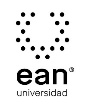 FICHA TÉCNICA DE CONSTRUCCIÓN DEL ÍTEMFICHA TÉCNICA DE CONSTRUCCIÓN DEL ÍTEMNo. Ítem: 1No. Ítem: 1No. Ítem: 1DATOS DEL ÍTEMDATOS DEL ÍTEMDATOS DEL AUTORPrograma académico: EconomíaPrograma académico: EconomíaPrueba: Historia EconómicaPrueba: Historia EconómicaPrueba: Historia EconómicaPrueba: Historia EconómicaPrueba: Historia EconómicaPrueba: Historia EconómicaÍTEM: COMPETENCIA ESPECÍFICA, CONTEXTO, ENUNCIADO Y OPCIONES DE RESPUESTAÍTEM: COMPETENCIA ESPECÍFICA, CONTEXTO, ENUNCIADO Y OPCIONES DE RESPUESTAÍTEM: COMPETENCIA ESPECÍFICA, CONTEXTO, ENUNCIADO Y OPCIONES DE RESPUESTACompetencia específica señalada en el syllabus, que evalúa este ítem:Analiza los acontecimientos históricamente más relevantes en la economía nacional y mundial.       Competencia específica señalada en el syllabus, que evalúa este ítem:Analiza los acontecimientos históricamente más relevantes en la economía nacional y mundial.       Competencia específica señalada en el syllabus, que evalúa este ítem:Analiza los acontecimientos históricamente más relevantes en la economía nacional y mundial.       CONTEXTO - Caso - situación problémica:Después de leer el texto “Modernidad y Competencia en Colombia”, usted ha logrado concluir certeramente que Salomón Kalmanovitz afirma que heredamos de Europa una mentalidad cristiano feudal, que fue sobreimpuesta a través de la educación y la ley, pero desechada en la ética cotidiana.CONTEXTO - Caso - situación problémica:Después de leer el texto “Modernidad y Competencia en Colombia”, usted ha logrado concluir certeramente que Salomón Kalmanovitz afirma que heredamos de Europa una mentalidad cristiano feudal, que fue sobreimpuesta a través de la educación y la ley, pero desechada en la ética cotidiana.CONTEXTO - Caso - situación problémica:Después de leer el texto “Modernidad y Competencia en Colombia”, usted ha logrado concluir certeramente que Salomón Kalmanovitz afirma que heredamos de Europa una mentalidad cristiano feudal, que fue sobreimpuesta a través de la educación y la ley, pero desechada en la ética cotidiana.ENUNCIADO:Por lo anterior, usted considera que la afirmación de Kalmanovitz se pude organizar en la siguiente propuesta:ENUNCIADO:Por lo anterior, usted considera que la afirmación de Kalmanovitz se pude organizar en la siguiente propuesta:ENUNCIADO:Por lo anterior, usted considera que la afirmación de Kalmanovitz se pude organizar en la siguiente propuesta:Opciones de respuesta
a. La ética capitalista se desarrolló en Colombia.b. La autoridad terrena representa a la divina en la ley.c. El orden económico está marcado por la igualdad.d. La ley del vivo es una respuesta a lo foráneo.Opciones de respuesta
a. La ética capitalista se desarrolló en Colombia.b. La autoridad terrena representa a la divina en la ley.c. El orden económico está marcado por la igualdad.d. La ley del vivo es una respuesta a lo foráneo.Opciones de respuesta
a. La ética capitalista se desarrolló en Colombia.b. La autoridad terrena representa a la divina en la ley.c. El orden económico está marcado por la igualdad.d. La ley del vivo es una respuesta a lo foráneo.Opciones de respuesta
a. La ética capitalista se desarrolló en Colombia.b. La autoridad terrena representa a la divina en la ley.c. El orden económico está marcado por la igualdad.d. La ley del vivo es una respuesta a lo foráneo.Opciones de respuesta
a. La ética capitalista se desarrolló en Colombia.b. La autoridad terrena representa a la divina en la ley.c. El orden económico está marcado por la igualdad.d. La ley del vivo es una respuesta a lo foráneo.Opciones de respuesta
a. La ética capitalista se desarrolló en Colombia.b. La autoridad terrena representa a la divina en la ley.c. El orden económico está marcado por la igualdad.d. La ley del vivo es una respuesta a lo foráneo.Opciones de respuesta
a. La ética capitalista se desarrolló en Colombia.b. La autoridad terrena representa a la divina en la ley.c. El orden económico está marcado por la igualdad.d. La ley del vivo es una respuesta a lo foráneo.Opciones de respuesta
a. La ética capitalista se desarrolló en Colombia.b. La autoridad terrena representa a la divina en la ley.c. El orden económico está marcado por la igualdad.d. La ley del vivo es una respuesta a lo foráneo.Opciones de respuesta
a. La ética capitalista se desarrolló en Colombia.b. La autoridad terrena representa a la divina en la ley.c. El orden económico está marcado por la igualdad.d. La ley del vivo es una respuesta a lo foráneo.JUSTIFICACIÓN DE OPCIONES DE RESPUESTAJUSTIFICACIÓN DE OPCIONES DE RESPUESTAJUSTIFICACIÓN DE OPCIONES DE RESPUESTAPor qué NO es a. La ética capitalista se desarrolló en Colombia. PORQUE La verdad fue que en Colombia se desarrolló una mentalidad cristiano feudal muy lejos de una verdadera ética capitalista.Por qué NO es a. La ética capitalista se desarrolló en Colombia. PORQUE La verdad fue que en Colombia se desarrolló una mentalidad cristiano feudal muy lejos de una verdadera ética capitalista.Por qué NO es a. La ética capitalista se desarrolló en Colombia. PORQUE La verdad fue que en Colombia se desarrolló una mentalidad cristiano feudal muy lejos de una verdadera ética capitalista.Por qué NO es b. La autoridad terrena representa a la divina en la ley. PORQUE Esta premisa tipificaba el absolutismo europeo, reemplazado por el pensamiento republicano en nuestro país.Por qué NO es b. La autoridad terrena representa a la divina en la ley. PORQUE Esta premisa tipificaba el absolutismo europeo, reemplazado por el pensamiento republicano en nuestro país.Por qué NO es b. La autoridad terrena representa a la divina en la ley. PORQUE Esta premisa tipificaba el absolutismo europeo, reemplazado por el pensamiento republicano en nuestro país.Por qué NO es c. El orden económico está marcado por la igualdad. PORQUE Al contrario tenemos un orden económico marcado por la desigualdad.Por qué NO es c. El orden económico está marcado por la igualdad. PORQUE Al contrario tenemos un orden económico marcado por la desigualdad.Por qué NO es c. El orden económico está marcado por la igualdad. PORQUE Al contrario tenemos un orden económico marcado por la desigualdad.CLAVE Y JUSTIFICACIÓN.La clave es d. La ley del vivo es una respuesta a lo foráneo.  PORQUE ante el despotismo español, al pueblo indígena no le quedó otra alternativa que desarrollar su malicia para sobrevivir.   CLAVE Y JUSTIFICACIÓN.La clave es d. La ley del vivo es una respuesta a lo foráneo.  PORQUE ante el despotismo español, al pueblo indígena no le quedó otra alternativa que desarrollar su malicia para sobrevivir.   CLAVE Y JUSTIFICACIÓN.La clave es d. La ley del vivo es una respuesta a lo foráneo.  PORQUE ante el despotismo español, al pueblo indígena no le quedó otra alternativa que desarrollar su malicia para sobrevivir.   ESPECIFICACIONES DE DISEÑO: DIBUJOS, ECUACIONES Y / O GRÁFICOS:ESPECIFICACIONES DE DISEÑO: DIBUJOS, ECUACIONES Y / O GRÁFICOS:ESPECIFICACIONES DE DISEÑO: DIBUJOS, ECUACIONES Y / O GRÁFICOS:FICHA TÉCNICA DE CONSTRUCCIÓN DEL ÍTEMFICHA TÉCNICA DE CONSTRUCCIÓN DEL ÍTEMNo. Ítem: 2No. Ítem: 2No. Ítem: 2DATOS DEL ÍTEMDATOS DEL ÍTEMDATOS DEL AUTORPrograma académico: EconomíaPrograma académico: EconomíaPrueba: Historia EconómicaPrueba: Historia EconómicaPrueba: Historia EconómicaPrueba: Historia EconómicaPrueba: Historia EconómicaPrueba: Historia EconómicaÍTEM: COMPETENCIA ESPECÍFICA, CONTEXTO, ENUNCIADO Y OPCIONES DE RESPUESTAÍTEM: COMPETENCIA ESPECÍFICA, CONTEXTO, ENUNCIADO Y OPCIONES DE RESPUESTAÍTEM: COMPETENCIA ESPECÍFICA, CONTEXTO, ENUNCIADO Y OPCIONES DE RESPUESTACompetencia específica señalada en el syllabus, que evalúa este ítem:Analiza los acontecimientos históricamente más relevantes en la economía nacional y mundial.Competencia específica señalada en el syllabus, que evalúa este ítem:Analiza los acontecimientos históricamente más relevantes en la economía nacional y mundial.Competencia específica señalada en el syllabus, que evalúa este ítem:Analiza los acontecimientos históricamente más relevantes en la economía nacional y mundial.CONTEXTO - Caso - situación problémica:En un seminario ofrecido por la Universidad de Los Andes, José Antonio Ocampo expresó que la gran paradoja del desarrollo económico colombiano a finales del siglo XX, fue la conjunción de estabilidad macroeconómica, tradición civilista y democrática, junto con manifestaciones crónicas de violencia política y social.CONTEXTO - Caso - situación problémica:En un seminario ofrecido por la Universidad de Los Andes, José Antonio Ocampo expresó que la gran paradoja del desarrollo económico colombiano a finales del siglo XX, fue la conjunción de estabilidad macroeconómica, tradición civilista y democrática, junto con manifestaciones crónicas de violencia política y social.CONTEXTO - Caso - situación problémica:En un seminario ofrecido por la Universidad de Los Andes, José Antonio Ocampo expresó que la gran paradoja del desarrollo económico colombiano a finales del siglo XX, fue la conjunción de estabilidad macroeconómica, tradición civilista y democrática, junto con manifestaciones crónicas de violencia política y social.ENUNCIADO:Usted que asistió al evento concluye de lo afirmado por Ocampo que:ENUNCIADO:Usted que asistió al evento concluye de lo afirmado por Ocampo que:ENUNCIADO:Usted que asistió al evento concluye de lo afirmado por Ocampo que:Opciones de respuesta
a. Estabilidad económica con violencia han traído desarrollo.b. Democracia más estabilidad económica son causa de desarrollo.c. Violencia política y democracia son fenómenos de nuestro desarrollo.d. Tradición civilista y violencia contribuyen a nuestro desarrollo.Opciones de respuesta
a. Estabilidad económica con violencia han traído desarrollo.b. Democracia más estabilidad económica son causa de desarrollo.c. Violencia política y democracia son fenómenos de nuestro desarrollo.d. Tradición civilista y violencia contribuyen a nuestro desarrollo.Opciones de respuesta
a. Estabilidad económica con violencia han traído desarrollo.b. Democracia más estabilidad económica son causa de desarrollo.c. Violencia política y democracia son fenómenos de nuestro desarrollo.d. Tradición civilista y violencia contribuyen a nuestro desarrollo.Opciones de respuesta
a. Estabilidad económica con violencia han traído desarrollo.b. Democracia más estabilidad económica son causa de desarrollo.c. Violencia política y democracia son fenómenos de nuestro desarrollo.d. Tradición civilista y violencia contribuyen a nuestro desarrollo.Opciones de respuesta
a. Estabilidad económica con violencia han traído desarrollo.b. Democracia más estabilidad económica son causa de desarrollo.c. Violencia política y democracia son fenómenos de nuestro desarrollo.d. Tradición civilista y violencia contribuyen a nuestro desarrollo.Opciones de respuesta
a. Estabilidad económica con violencia han traído desarrollo.b. Democracia más estabilidad económica son causa de desarrollo.c. Violencia política y democracia son fenómenos de nuestro desarrollo.d. Tradición civilista y violencia contribuyen a nuestro desarrollo.Opciones de respuesta
a. Estabilidad económica con violencia han traído desarrollo.b. Democracia más estabilidad económica son causa de desarrollo.c. Violencia política y democracia son fenómenos de nuestro desarrollo.d. Tradición civilista y violencia contribuyen a nuestro desarrollo.Opciones de respuesta
a. Estabilidad económica con violencia han traído desarrollo.b. Democracia más estabilidad económica son causa de desarrollo.c. Violencia política y democracia son fenómenos de nuestro desarrollo.d. Tradición civilista y violencia contribuyen a nuestro desarrollo.Opciones de respuesta
a. Estabilidad económica con violencia han traído desarrollo.b. Democracia más estabilidad económica son causa de desarrollo.c. Violencia política y democracia son fenómenos de nuestro desarrollo.d. Tradición civilista y violencia contribuyen a nuestro desarrollo.JUSTIFICACIÓN DE OPCIONES DE RESPUESTAJUSTIFICACIÓN DE OPCIONES DE RESPUESTAJUSTIFICACIÓN DE OPCIONES DE RESPUESTAPor qué NO es a. Estabilidad económica con violencia han traído desarrollo.PORQUE La violencia trae subdesarrollo que es lo contrario del desarrollo.Por qué NO es a. Estabilidad económica con violencia han traído desarrollo.PORQUE La violencia trae subdesarrollo que es lo contrario del desarrollo.Por qué NO es a. Estabilidad económica con violencia han traído desarrollo.PORQUE La violencia trae subdesarrollo que es lo contrario del desarrollo.Por qué NO es b. Democracia más estabilidad económica son causa de desarrollo. PORQUE La sociedad burguesa no es una clase beligerante y por lo tanto no ha adoptado nuevas formas de lucha.Por qué NO es b. Democracia más estabilidad económica son causa de desarrollo. PORQUE La sociedad burguesa no es una clase beligerante y por lo tanto no ha adoptado nuevas formas de lucha.Por qué NO es b. Democracia más estabilidad económica son causa de desarrollo. PORQUE La sociedad burguesa no es una clase beligerante y por lo tanto no ha adoptado nuevas formas de lucha.Por qué NO es d. Tradición civilista y violencia contribuyen a nuestro desarrollo.PORQUE La sociedad burguesa no ha tenido como propósito imponerse, porque de hecho heredó de la sociedad feudal esta condición.Por qué NO es d. Tradición civilista y violencia contribuyen a nuestro desarrollo.PORQUE La sociedad burguesa no ha tenido como propósito imponerse, porque de hecho heredó de la sociedad feudal esta condición.Por qué NO es d. Tradición civilista y violencia contribuyen a nuestro desarrollo.PORQUE La sociedad burguesa no ha tenido como propósito imponerse, porque de hecho heredó de la sociedad feudal esta condición.CLAVE Y JUSTIFICACIÓN.La clave es c. Violencia política y democracia son fenómenos de nuestro desarrollo.CLAVE Y JUSTIFICACIÓN.La clave es c. Violencia política y democracia son fenómenos de nuestro desarrollo.CLAVE Y JUSTIFICACIÓN.La clave es c. Violencia política y democracia son fenómenos de nuestro desarrollo.ESPECIFICACIONES DE DISEÑO: DIBUJOS, ECUACIONES Y / O GRÁFICOS:ESPECIFICACIONES DE DISEÑO: DIBUJOS, ECUACIONES Y / O GRÁFICOS:ESPECIFICACIONES DE DISEÑO: DIBUJOS, ECUACIONES Y / O GRÁFICOS:FICHA TÉCNICA DE CONSTRUCCIÓN DEL ÍTEMFICHA TÉCNICA DE CONSTRUCCIÓN DEL ÍTEMNo. Ítem: 3No. Ítem: 3No. Ítem: 3DATOS DEL ÍTEMDATOS DEL ÍTEMDATOS DEL AUTORPrograma académico: EconomíaPrograma académico: EconomíaPrueba: Historia EconómicaPrueba: Historia EconómicaPrueba: Historia EconómicaPrueba: Historia EconómicaPrueba: Historia EconómicaPrueba: Historia EconómicaÍTEM: COMPETENCIA ESPECÍFICA, CONTEXTO, ENUNCIADO Y OPCIONES DE RESPUESTAÍTEM: COMPETENCIA ESPECÍFICA, CONTEXTO, ENUNCIADO Y OPCIONES DE RESPUESTAÍTEM: COMPETENCIA ESPECÍFICA, CONTEXTO, ENUNCIADO Y OPCIONES DE RESPUESTACompetencia específica señalada en el syllabus, que evalúa este ítem:Analiza los acontecimientos históricamente más relevantes en la economía nacional y mundial.Competencia específica señalada en el syllabus, que evalúa este ítem:Analiza los acontecimientos históricamente más relevantes en la economía nacional y mundial.Competencia específica señalada en el syllabus, que evalúa este ítem:Analiza los acontecimientos históricamente más relevantes en la economía nacional y mundial.CONTEXTO - Caso - situación problémica:Una vez escuchada la exposición del docente de historia económica sobre la apertura económica que se inició a finales de los años ochenta del siglo XX.CONTEXTO - Caso - situación problémica:Una vez escuchada la exposición del docente de historia económica sobre la apertura económica que se inició a finales de los años ochenta del siglo XX.CONTEXTO - Caso - situación problémica:Una vez escuchada la exposición del docente de historia económica sobre la apertura económica que se inició a finales de los años ochenta del siglo XX.ENUNCIADO:Usted concluye que este proceso marcó un cambio de modelo en el manejo de la política comercial colombiana y que sustituyó al modelo de:ENUNCIADO:Usted concluye que este proceso marcó un cambio de modelo en el manejo de la política comercial colombiana y que sustituyó al modelo de:ENUNCIADO:Usted concluye que este proceso marcó un cambio de modelo en el manejo de la política comercial colombiana y que sustituyó al modelo de:Opciones de respuesta
a. Crecimiento exógeno.b. Sustitución de importaciones.c. Control de cambios.d. Crecimiento endógeno.Opciones de respuesta
a. Crecimiento exógeno.b. Sustitución de importaciones.c. Control de cambios.d. Crecimiento endógeno.Opciones de respuesta
a. Crecimiento exógeno.b. Sustitución de importaciones.c. Control de cambios.d. Crecimiento endógeno.Opciones de respuesta
a. Crecimiento exógeno.b. Sustitución de importaciones.c. Control de cambios.d. Crecimiento endógeno.Opciones de respuesta
a. Crecimiento exógeno.b. Sustitución de importaciones.c. Control de cambios.d. Crecimiento endógeno.Opciones de respuesta
a. Crecimiento exógeno.b. Sustitución de importaciones.c. Control de cambios.d. Crecimiento endógeno.Opciones de respuesta
a. Crecimiento exógeno.b. Sustitución de importaciones.c. Control de cambios.d. Crecimiento endógeno.Opciones de respuesta
a. Crecimiento exógeno.b. Sustitución de importaciones.c. Control de cambios.d. Crecimiento endógeno.Opciones de respuesta
a. Crecimiento exógeno.b. Sustitución de importaciones.c. Control de cambios.d. Crecimiento endógeno.JUSTIFICACIÓN DE OPCIONES DE RESPUESTAJUSTIFICACIÓN DE OPCIONES DE RESPUESTAJUSTIFICACIÓN DE OPCIONES DE RESPUESTAPor qué NO es a. Crecimiento exógeno.PORQUE El modelo sustituido fue el de control de cambios.Por qué NO es a. Crecimiento exógeno.PORQUE El modelo sustituido fue el de control de cambios.Por qué NO es a. Crecimiento exógeno.PORQUE El modelo sustituido fue el de control de cambios.Por qué NO es b. Democracia más estabilidad económica son causa de desarrollo. PORQUE La sociedad burguesa no es una clase beligerante y por lo tanto no ha adoptado nuevas formas de lucha.Por qué NO es b. Democracia más estabilidad económica son causa de desarrollo. PORQUE La sociedad burguesa no es una clase beligerante y por lo tanto no ha adoptado nuevas formas de lucha.Por qué NO es b. Democracia más estabilidad económica son causa de desarrollo. PORQUE La sociedad burguesa no es una clase beligerante y por lo tanto no ha adoptado nuevas formas de lucha.Por qué NO es d. Crecimiento endógeno.PORQUE el modelo sustituido fue el de control de cambios.Por qué NO es d. Crecimiento endógeno.PORQUE el modelo sustituido fue el de control de cambios.Por qué NO es d. Crecimiento endógeno.PORQUE el modelo sustituido fue el de control de cambios.CLAVE Y JUSTIFICACIÓN.La clave es c. Control de cambios. PORQUE este fue el modelo que se reemplazó en la apertura económica.CLAVE Y JUSTIFICACIÓN.La clave es c. Control de cambios. PORQUE este fue el modelo que se reemplazó en la apertura económica.CLAVE Y JUSTIFICACIÓN.La clave es c. Control de cambios. PORQUE este fue el modelo que se reemplazó en la apertura económica.ESPECIFICACIONES DE DISEÑO: DIBUJOS, ECUACIONES Y / O GRÁFICOS:ESPECIFICACIONES DE DISEÑO: DIBUJOS, ECUACIONES Y / O GRÁFICOS:ESPECIFICACIONES DE DISEÑO: DIBUJOS, ECUACIONES Y / O GRÁFICOS:FICHA TÉCNICA DE CONSTRUCCIÓN DEL ÍTEMFICHA TÉCNICA DE CONSTRUCCIÓN DEL ÍTEMNo. Ítem: 4No. Ítem: 4No. Ítem: 4DATOS DEL ÍTEMDATOS DEL ÍTEMDATOS DEL AUTORPrograma académico: EconomíaPrograma académico: EconomíaPrueba: Historia EconómicaPrueba: Historia EconómicaPrueba: Historia EconómicaPrueba: Historia EconómicaPrueba: Historia EconómicaPrueba: Historia EconómicaÍTEM: COMPETENCIA ESPECÍFICA, CONTEXTO, ENUNCIADO Y OPCIONES DE RESPUESTAÍTEM: COMPETENCIA ESPECÍFICA, CONTEXTO, ENUNCIADO Y OPCIONES DE RESPUESTAÍTEM: COMPETENCIA ESPECÍFICA, CONTEXTO, ENUNCIADO Y OPCIONES DE RESPUESTACompetencia específica señalada en el syllabus, que evalúa este ítem:Analiza los acontecimientos históricamente más relevantes en la economía nacional y mundial.       Competencia específica señalada en el syllabus, que evalúa este ítem:Analiza los acontecimientos históricamente más relevantes en la economía nacional y mundial.       Competencia específica señalada en el syllabus, que evalúa este ítem:Analiza los acontecimientos históricamente más relevantes en la economía nacional y mundial.       CONTEXTO - Caso - situación problémica:En el debate propuesto por el Gobierno Nacional sobre las causas del conflicto afirmó José Antonio Ocampo que “La Dialéctica entre una nueva Constitución que reclama más Estado como mecanismo para superar la crisis institucional y planes de desarrollo que diagnostican la necesidad de menos Estado, ha tornado el momento que vive Colombia en uno de los más contradictorios en la historia del país”.CONTEXTO - Caso - situación problémica:En el debate propuesto por el Gobierno Nacional sobre las causas del conflicto afirmó José Antonio Ocampo que “La Dialéctica entre una nueva Constitución que reclama más Estado como mecanismo para superar la crisis institucional y planes de desarrollo que diagnostican la necesidad de menos Estado, ha tornado el momento que vive Colombia en uno de los más contradictorios en la historia del país”.CONTEXTO - Caso - situación problémica:En el debate propuesto por el Gobierno Nacional sobre las causas del conflicto afirmó José Antonio Ocampo que “La Dialéctica entre una nueva Constitución que reclama más Estado como mecanismo para superar la crisis institucional y planes de desarrollo que diagnostican la necesidad de menos Estado, ha tornado el momento que vive Colombia en uno de los más contradictorios en la historia del país”.ENUNCIADO:Del examen de la posición de Ocampo, usted concluye certeramente lo siguiente:ENUNCIADO:Del examen de la posición de Ocampo, usted concluye certeramente lo siguiente:ENUNCIADO:Del examen de la posición de Ocampo, usted concluye certeramente lo siguiente:Opciones de respuesta
a. La Constitución es ciega ante las tendencias de la Economía Mundial.b. El gobierno tiene una política económica de corte Neoliberal.c. En nuestro país debe haber preponderancia del papel del Estado.d. La polarización entre política y economía obstaculiza nuestro desarrollo.Opciones de respuesta
a. La Constitución es ciega ante las tendencias de la Economía Mundial.b. El gobierno tiene una política económica de corte Neoliberal.c. En nuestro país debe haber preponderancia del papel del Estado.d. La polarización entre política y economía obstaculiza nuestro desarrollo.Opciones de respuesta
a. La Constitución es ciega ante las tendencias de la Economía Mundial.b. El gobierno tiene una política económica de corte Neoliberal.c. En nuestro país debe haber preponderancia del papel del Estado.d. La polarización entre política y economía obstaculiza nuestro desarrollo.Opciones de respuesta
a. La Constitución es ciega ante las tendencias de la Economía Mundial.b. El gobierno tiene una política económica de corte Neoliberal.c. En nuestro país debe haber preponderancia del papel del Estado.d. La polarización entre política y economía obstaculiza nuestro desarrollo.Opciones de respuesta
a. La Constitución es ciega ante las tendencias de la Economía Mundial.b. El gobierno tiene una política económica de corte Neoliberal.c. En nuestro país debe haber preponderancia del papel del Estado.d. La polarización entre política y economía obstaculiza nuestro desarrollo.Opciones de respuesta
a. La Constitución es ciega ante las tendencias de la Economía Mundial.b. El gobierno tiene una política económica de corte Neoliberal.c. En nuestro país debe haber preponderancia del papel del Estado.d. La polarización entre política y economía obstaculiza nuestro desarrollo.Opciones de respuesta
a. La Constitución es ciega ante las tendencias de la Economía Mundial.b. El gobierno tiene una política económica de corte Neoliberal.c. En nuestro país debe haber preponderancia del papel del Estado.d. La polarización entre política y economía obstaculiza nuestro desarrollo.Opciones de respuesta
a. La Constitución es ciega ante las tendencias de la Economía Mundial.b. El gobierno tiene una política económica de corte Neoliberal.c. En nuestro país debe haber preponderancia del papel del Estado.d. La polarización entre política y economía obstaculiza nuestro desarrollo.Opciones de respuesta
a. La Constitución es ciega ante las tendencias de la Economía Mundial.b. El gobierno tiene una política económica de corte Neoliberal.c. En nuestro país debe haber preponderancia del papel del Estado.d. La polarización entre política y economía obstaculiza nuestro desarrollo.JUSTIFICACIÓN DE OPCIONES DE RESPUESTAJUSTIFICACIÓN DE OPCIONES DE RESPUESTAJUSTIFICACIÓN DE OPCIONES DE RESPUESTAa. La Constitución es ciega ante las tendencias de la Economía Mundial.Por qué NO es a: porque esta conclusión está fuera de contexto con respecto al tema que se discute.a. La Constitución es ciega ante las tendencias de la Economía Mundial.Por qué NO es a: porque esta conclusión está fuera de contexto con respecto al tema que se discute.a. La Constitución es ciega ante las tendencias de la Economía Mundial.Por qué NO es a: porque esta conclusión está fuera de contexto con respecto al tema que se discute.b. El gobierno tiene una política económica de corte Neoliberal.Por qué NO es b: porque con la información aportada no es posible establecer esta conclusión.b. El gobierno tiene una política económica de corte Neoliberal.Por qué NO es b: porque con la información aportada no es posible establecer esta conclusión.b. El gobierno tiene una política económica de corte Neoliberal.Por qué NO es b: porque con la información aportada no es posible establecer esta conclusión.c. En nuestro país debe haber preponderancia del papel del Estado.Por qué NO es ca conclusión de la propuesta no permite que se afirme esto ni lo contrario.c. En nuestro país debe haber preponderancia del papel del Estado.Por qué NO es ca conclusión de la propuesta no permite que se afirme esto ni lo contrario.c. En nuestro país debe haber preponderancia del papel del Estado.Por qué NO es ca conclusión de la propuesta no permite que se afirme esto ni lo contrario.CLAVE Y JUSTIFICACIÓN.La clave es d. La polarización entre política y economía obstaculiza nuestro desarrollo. PORQUE de acuerdo con el concepto de Ocampo es la polarización entre más estado en la Constitución y menos estado en la política económica lo que dificulta nuestro desarrollo económicoCLAVE Y JUSTIFICACIÓN.La clave es d. La polarización entre política y economía obstaculiza nuestro desarrollo. PORQUE de acuerdo con el concepto de Ocampo es la polarización entre más estado en la Constitución y menos estado en la política económica lo que dificulta nuestro desarrollo económicoCLAVE Y JUSTIFICACIÓN.La clave es d. La polarización entre política y economía obstaculiza nuestro desarrollo. PORQUE de acuerdo con el concepto de Ocampo es la polarización entre más estado en la Constitución y menos estado en la política económica lo que dificulta nuestro desarrollo económicoESPECIFICACIONES DE DISEÑO: DIBUJOS, ECUACIONES Y / O GRÁFICOS:ESPECIFICACIONES DE DISEÑO: DIBUJOS, ECUACIONES Y / O GRÁFICOS:ESPECIFICACIONES DE DISEÑO: DIBUJOS, ECUACIONES Y / O GRÁFICOS:FICHA TÉCNICA DE CONSTRUCCIÓN DEL ÍTEMFICHA TÉCNICA DE CONSTRUCCIÓN DEL ÍTEMNo. Ítem: 5No. Ítem: 5No. Ítem: 5DATOS DEL ÍTEMDATOS DEL ÍTEMDATOS DEL AUTORPrograma académico: Economía Programa académico: Economía Prueba: Historia EconómicaPrueba: Historia EconómicaPrueba: Historia EconómicaPrueba: Historia EconómicaPrueba: Historia EconómicaPrueba: Historia EconómicaÍTEM: COMPETENCIA ESPECÍFICA, CONTEXTO, ENUNCIADO Y OPCIONES DE RESPUESTAÍTEM: COMPETENCIA ESPECÍFICA, CONTEXTO, ENUNCIADO Y OPCIONES DE RESPUESTAÍTEM: COMPETENCIA ESPECÍFICA, CONTEXTO, ENUNCIADO Y OPCIONES DE RESPUESTACompetencia específica señalada en el syllabus, que evalúa este ítem:Analiza los acontecimientos históricamente más relevantes en la economía nacional y mundial. Competencia específica señalada en el syllabus, que evalúa este ítem:Analiza los acontecimientos históricamente más relevantes en la economía nacional y mundial. Competencia específica señalada en el syllabus, que evalúa este ítem:Analiza los acontecimientos históricamente más relevantes en la economía nacional y mundial. CONTEXTO - Caso - situación problémica:El Decreto Ley 444 de 1967, también conocido como estatuto cambiario, buscaba corregir defectos estructurales del comercio exterior colombiano y solucionar un déficit profundo de la balanza de pagos de nuestro país.CONTEXTO - Caso - situación problémica:El Decreto Ley 444 de 1967, también conocido como estatuto cambiario, buscaba corregir defectos estructurales del comercio exterior colombiano y solucionar un déficit profundo de la balanza de pagos de nuestro país.CONTEXTO - Caso - situación problémica:El Decreto Ley 444 de 1967, también conocido como estatuto cambiario, buscaba corregir defectos estructurales del comercio exterior colombiano y solucionar un déficit profundo de la balanza de pagos de nuestro país.ENUNCIADO:Usted que acaba de terminar su curso de historia económica y que sabe que Carlos Lleras Restrepo fue el gestor de la norma, considera que esta contribuyó a solucionar los problemas cambiarios del país porque se:ENUNCIADO:Usted que acaba de terminar su curso de historia económica y que sabe que Carlos Lleras Restrepo fue el gestor de la norma, considera que esta contribuyó a solucionar los problemas cambiarios del país porque se:ENUNCIADO:Usted que acaba de terminar su curso de historia económica y que sabe que Carlos Lleras Restrepo fue el gestor de la norma, considera que esta contribuyó a solucionar los problemas cambiarios del país porque se:Opciones de respuestaa. Aprovecharon adecuadamente las divisas disponibles.b. Flexibilizaron los flujos de capital con el exterior.c. Estableció un régimen de deuda pública.d. Dosificó la política de comercio exterior.Opciones de respuestaa. Aprovecharon adecuadamente las divisas disponibles.b. Flexibilizaron los flujos de capital con el exterior.c. Estableció un régimen de deuda pública.d. Dosificó la política de comercio exterior.Opciones de respuestaa. Aprovecharon adecuadamente las divisas disponibles.b. Flexibilizaron los flujos de capital con el exterior.c. Estableció un régimen de deuda pública.d. Dosificó la política de comercio exterior.Opciones de respuestaa. Aprovecharon adecuadamente las divisas disponibles.b. Flexibilizaron los flujos de capital con el exterior.c. Estableció un régimen de deuda pública.d. Dosificó la política de comercio exterior.Opciones de respuestaa. Aprovecharon adecuadamente las divisas disponibles.b. Flexibilizaron los flujos de capital con el exterior.c. Estableció un régimen de deuda pública.d. Dosificó la política de comercio exterior.Opciones de respuestaa. Aprovecharon adecuadamente las divisas disponibles.b. Flexibilizaron los flujos de capital con el exterior.c. Estableció un régimen de deuda pública.d. Dosificó la política de comercio exterior.Opciones de respuestaa. Aprovecharon adecuadamente las divisas disponibles.b. Flexibilizaron los flujos de capital con el exterior.c. Estableció un régimen de deuda pública.d. Dosificó la política de comercio exterior.Opciones de respuestaa. Aprovecharon adecuadamente las divisas disponibles.b. Flexibilizaron los flujos de capital con el exterior.c. Estableció un régimen de deuda pública.d. Dosificó la política de comercio exterior.Opciones de respuestaa. Aprovecharon adecuadamente las divisas disponibles.b. Flexibilizaron los flujos de capital con el exterior.c. Estableció un régimen de deuda pública.d. Dosificó la política de comercio exterior.JUSTIFICACIÓN DE OPCIONES DE RESPUESTAJUSTIFICACIÓN DE OPCIONES DE RESPUESTAJUSTIFICACIÓN DE OPCIONES DE RESPUESTAb. Flexibilizaron los flujos de capital con el exterior.PORQUE lo que se hizo fue todo lo contrario, se controlaron y restringieron los flujos de capitales al exterior.b. Flexibilizaron los flujos de capital con el exterior.PORQUE lo que se hizo fue todo lo contrario, se controlaron y restringieron los flujos de capitales al exterior.b. Flexibilizaron los flujos de capital con el exterior.PORQUE lo que se hizo fue todo lo contrario, se controlaron y restringieron los flujos de capitales al exterior.c. Estableció un régimen de deuda pública.PORQUE El régimen de deuda pública no tuvo que ver con el Estatuto Cambiario.c. Estableció un régimen de deuda pública.PORQUE El régimen de deuda pública no tuvo que ver con el Estatuto Cambiario.c. Estableció un régimen de deuda pública.PORQUE El régimen de deuda pública no tuvo que ver con el Estatuto Cambiario.d. Dosificó la política de comercio exterior.PORQUE La política de comercio exterior fue cambiada íntegramente.d. Dosificó la política de comercio exterior.PORQUE La política de comercio exterior fue cambiada íntegramente.d. Dosificó la política de comercio exterior.PORQUE La política de comercio exterior fue cambiada íntegramente.CLAVE Y JUSTIFICACIÓN.La clave es a. Aprovecharon adecuadamente las divisas disponibles. PORQUE este era uno de los principios del estatuto cambiario "aprovechamiento adecuado de las divisas disponibles".CLAVE Y JUSTIFICACIÓN.La clave es a. Aprovecharon adecuadamente las divisas disponibles. PORQUE este era uno de los principios del estatuto cambiario "aprovechamiento adecuado de las divisas disponibles".CLAVE Y JUSTIFICACIÓN.La clave es a. Aprovecharon adecuadamente las divisas disponibles. PORQUE este era uno de los principios del estatuto cambiario "aprovechamiento adecuado de las divisas disponibles".ESPECIFICACIONES DE DISEÑO: DIBUJOS, ECUACIONES Y / O GRÁFICOS:ESPECIFICACIONES DE DISEÑO: DIBUJOS, ECUACIONES Y / O GRÁFICOS:ESPECIFICACIONES DE DISEÑO: DIBUJOS, ECUACIONES Y / O GRÁFICOS: